Data18 febbraio 2024                                                                                                                                Firmaormato europeo per il curriculum vitae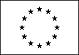 Nome Andreini CinziaIndirizzoVia Nazionale  23/b Badia Prataglia (AR)Telefono338.2760819E-maila.cinzia68@gmail.com                                         Data di nascita04/08/1968                                               Nazionalitàitaliana                                    Codice FiscaleNDRCNZ68M44I991OEsperienza lavorativaDal 1998 ad oggi Consulenza psicologica ( dal 1998) e psicoterapia (dal 2000)• Nome e indirizzo del datore di lavoroPiazza G. Monaco, 5 52100 Arezzo – Via Nazario Sauro, 7 52014 Ponte a Poppi (AR)• Tipo di azienda o settoreStudio  professionale privato - Settore clinico • Tipo di impiego Attività libero-professionale    • Principali mansioni e responsabilitàConsulenza psicologica individuale e di coppia Psicoterapia individuale  Psicoterapia  di gruppoTecniche di rilassamentoSostegno alla genitorialitàConduzione gruppi per il benessere con tecniche corporee e artiterapie            Dal 2001 ad oggiDocente – Supervisore  • Nome e indirizzo del datore di lavoroIFREP   Istituto di Formazione e Ricerca per Educatori e Psicoterapeuti, Piazza Ateneo Salesiano, 00139 Roma                     • Tipo di azienda o settoreSSPC - Scuola di Specializzazione in Psicoterapia rivolta a laureati in Psicologia e Medicina, Corso quadriennale riconosciuto dal MIUR con decreto del 20.03.1998                                                  • Tipo di impiegoCollaborazione in qualità di libero-professionista    • Principali mansioni e responsabilitàLezioni teoricheSupervisioniTerapia individuale in gruppoAccompagnamento di allievi all’esame  di diploma sia per quanto riguarda la stesura del caso clinico  (esame scritto) sia per la preparazione dell’esame orale. (Relatore e Correlatore)Responsabile di gruppi di formazione per il quadriennio Esaminatrice nelle commissioni d’esame di diplomaPresidente di commissione nell’esame di diploma                              Dal 2008 ad oggi Promozione della salute nelle foreste del Parco Nazionale Foreste Casentinesi Monte Falterona Campigna  • Nome e indirizzo del datore di lavoro                     • Tipo di azienda o settorePrevenzione - promozione del benessere - crescita personale                                    • Tipo di impiegoAttività libero – professionale    • Principali mansioni e responsabilitàConduzione gruppi esperienziali in foresta per lo sviluppo del benessereConduzione esperienze individuali in foresta in supporto al trattamento psicoterapeuticoLaboratori scrittura creativa e poesia spontanea in ambiente forestale                              Dal 2021 ad oggi Immersioni in Foresta e Terapie Forestali• Nome e indirizzo del datore di lavoro                   • Tipo di azienda o settorePrevenzione e cura – Immersioni e Terapie Forestali                                  • Tipo di impiegoAttività libero – professionale  • Principali mansioni e responsabilitàConduttore  TEFFIT (Rete Terapie Forestali in Foreste Italiane) di Immersioni in Foresta  di gruppo e individuali.20 marzo 2023Docente IV° Corso Conduttori Immersioni in Foresta • Nome e indirizzo del datore di lavoroASSO TEFFIT – O.E. APS -Terapie Forestali in Foreste Italiane – Località Tòsina, 3 – 50060 Pelago (FI)                   • Tipo di azienda o settoreFormazione – Immersioni e Terapie Forestali                                  • Tipo di impiegoAttività libero – professionale  • Principali mansioni e responsabilitàDocenza: “La conduzione dei gruppi nelle Immersioni in Foresta e nelle Terapie Forestali”nel III° corso di formazione per “Conduttore di Immersioni in Foresta” (2 0re)8-9-10 Ottobre 2022Docente corso ECM  per Medici e Odontoiatri  Prescrizioni Terapie Forestali • Nome e indirizzo del datore di lavoroOrdine dei Medici Chirurghi e Odontoiatri di Arezzo – Viale Giotto, 134 -  52100 Arezzo                   • Tipo di azienda o settoreFormazione – Immersioni eTerapie Forestali                                 • Tipo di impiegoAttività libero – professionale  • Principali mansioni e responsabilità8 ottobre - Relazione dal titolo “Progressione dei benefici ottenibili dalle Terapie Forestali e dalle Immersioni in Foresta” nel corso: “ PRESCRIZIONI TERAPEUTICHE DELLE IMMERSIONI IN FORESTA: definizioni, modelli ed esperienze pratiche” ( Crediti ECM 22,4)9-10 ottobre - Conduttore attività pratiche nelle foreste del Parco Nazionale delle Foreste Casentinesi Monte Falterona e Campigna20 maggio 2022Docente III° Corso Conduttori Immersioni in Foresta• Nome e indirizzo del datore di lavoroASSO TEFFIT – O.E. APS -Terapie Forestali in Foreste Italiane – Località Tòsina, 3 – 50060 Pelago (FI)                   • Tipo di azienda o settoreFormazione – Immersioni e Terapie Forestali                                  • Tipo di impiegoAttività libero – professionale  • Principali mansioni e responsabilitàDocenza: “La conduzione dei gruppi nelle Immersioni in Foresta e nelle Terapie Forestali”nel III° corso di formazione per “Conduttore di Immersioni in Foresta” (2 ore)12 ottobre 2021Docente II° Corso Conduttori Immersioni in Foresta• Nome e indirizzo del datore di lavoroASSO TEFFIT – O.E. APS -Terapie Forestali in Foreste Italiane – Località Tòsina, 3 – 50060 Pelago (FI)                   • Tipo di azienda o settoreFormazione –Immersioni e Terapie Forestali                                   • Tipo di impiegoAttività libero – professionale  • Principali mansioni e responsabilitàDocenza: “La conduzione dei gruppi nelle Immersioni in Foresta e nelle Terapie Forestali”nel II° corso di formazione per “Conduttore di Immersioni in Foresta” ( 2 ore)Gennaio 2000 - Dicembre 2013 Psicologa convenzionata     Nome e indirizzo del datore di lavoroAmministrazione Comunale di Subbiano e Capolona (AR)• Tipo di azienda o settore Amministrazione Comunale - Settore sociale – Educativo• Tipo di impiego Convenzione attività libero-professionale in qualità di Psicologa convenzionata      Principali mansioni e responsabilitàElaborazione e supervisione del progetto rivolto a minori (3-14 anni) con disagio psicosociale e/o handicap e alle loro famiglie. Valutazione ed elaborazione progetti psicoeducativi individuali. Lavoro di rete. Supervisione agli Educatori .Attività di consulenza psicologica  a genitori ed insegnanti presso l’Istituto Comprensivo G.Garibaldi di Capolona  Coordinatore psicopedagogico del servizio educativo rivolto a bambini 18-36 mesi, asilo nido, presso l’Istituto Palazzeschi di Subbiano, struttura convenzionata con il Comune di Subbiano ( dal 2000 al 2003). Consulenza sulle dinamiche adulto-bambino Sostegno psicologico agli utenti del centro di socializzazione per soggetti disabili “l’Accordo”, già “Centro Balù”, di Subbiano e ai loro familiari; supervisione agli operatori e pianificazione di programmi educativi individualizzati; partecipazione alla stesura di P.A.R.G.21 gennaio 2009Docente corso volontari• Nome e indirizzo del datore di lavoroCESVOT  Centro Servizi Volontariato Toscana sede di Arezzo via F. Petrarca, 9 • Tipo di azienda o settoreAssociazione volontariato – Formazione nel settore sociale• Tipo di impiegoCollaborazione in qualità di libero professionista • Principali mansioni e responsabilitàDocenza nel corso per volontari “ Dalla persona al gruppo, dal gruppo alla persona”. Titolo dell’incontro: “L’amore visto da noi altri”- Parlare d’amore e di emozioni. Cosa sono le emozioni e come si esprimono.  Da febbraio ad aprile 2007Prevenzione dispersione scolastica• Nome e indirizzo del datore di lavoroI.S.I.S   E. Fermi -  via G. Matteotti,1 -  52011 Bibbiena (AR)• Tipo di azienda o settoreIstituto scolastico di istruzione Media Superiore • Tipo di impiegoPrestazione d’opera intellettuale• Principali mansioni e responsabilitàColloqui individuali e collettivi con gli studenti di due prime classi ( IPSIA di Bibbiena e IPSTC di Poppi) per il progetto “ Percorsi integrati di istruzione e formazione 2006/2007- Progetto Teseo A e B” finalizzato alla prevenzione della dispersione scolastica                               2 marzo 2006Docente • Nome e indirizzo del datore di lavoroCoop Primavera - via  G. Matteotti  52010 Subbiano (AR)• Tipo di azienda o settoreCooperativa Sociale - settore disabilità  - formazione• Tipo di impiegoCollaborazione libero professionale• Principali mansioni e responsabilitàDocenza sul tema “Emozioni e postura”  in un incontro del circolo di  studio approvato e finanziato dalla Provincia di Arezzo, svoltosi presso il centro “ L’ Accordo” gia’ centro “ Balù”     Novembre  2005 – aprile 2006   Docenza Scuola superiore per Operatore sociale• Nome e indirizzo del datore di lavoroI.S.I.S. E. Fermi -  via G. Matteotti, 1 - 52011 Bibbiena (AR)• Tipo di azienda o settoreIstituto scolastico istruzione secondaria superiore• Tipo di impiegoContratto di prestazione d’opera intellettuale• Principali mansioni e responsabilitàDocenza di Psicologia Applicata nel corso quinquennale di Scuola Superiore secondaria per Operatore Sociale (classi I-II e classe III)Dicembre 2003Formatrice nel corso di aggiornamento per ADB occupate (n.AR20030170)• Nome e indirizzo del datore di lavoroCoop La Tappa  - via Piaggia del murello,32  -  52100 Arezzo• Tipo di azienda o settoreCooperativa sociale - settore formazione• Tipo di impiegoCollaborazione libero professionale• Principali mansioni e responsabilitàDocenza di 12 ore nel corso di aggiornamento per adb occupate organizzato dalla Provincia di Arezzo sul tema della comunicazione nella relazione con l’assistito.Aprile – maggio 2003Formatrice nel corso rivolto allo staff del Centro Donazioni Organi ASL8 Arezzo• Nome e indirizzo del datore di lavoroASL 8 di Arezzo• Tipo di azienda o settoreAzienda sanitaria – Settore formazione• Tipo di impiegoCollaborazione libero professionale• Principali mansioni e responsabilitàDocenza  nel corso “sostegno emotivo” rivolto allo staff del Centro Donazione Organi5 giugno 2003Docente nel corso per volontari AIPD• Nome e indirizzo del datore di lavoro AIPD Associazione Italiana Persone Down sezione di Arezzo via Cavour, 97• Tipo di azienda o settoreAssociazione- settore formazione disabilita’• Tipo di impiegoCollaborazione libero professionale• Principali mansioni e responsabilitàDocenza nel “Corso di formazione per operatori volontari in attività di educazione all’autonomia per adolescenti con ritardo mentale” (CESVOT F1164)               Gennaio – febbraio 2001Assistenza tirocinio nel corso per ADB• Nome e indirizzo del datore di lavoroCentro di Formazione Professionale della Provincia di Arezzo• Tipo di azienda o settoreAmministrazione Pubblica - Settore formazione• Tipo di impiegoCollaborazione libero professionale• Principali mansioni e responsabilitàAssistenza al tirocinio presso il centro “l’Accordo”, gIà  centro “Balù” a  tre persone che frequentano il corso per ADB. (AROFF016)Marzo – maggio 2000Docente nel corso per Obiettori di Coscienza• Nome e indirizzo del datore di lavoroAmministrazione Comunale di Bibbiena  - Via Berni,24 -  52011 Bibbiena (AR)• Tipo di azienda o settoreAmministrazione  Comunale - Settore formazione – sociale• Tipo di impiegoCollaborazione libero professionale• Principali mansioni e responsabilitàConduttore del corso di formazione “Relazione di aiuto” per obiettori di coscienza dei Comuni di Bibbiena, Poppi e StiaOttobre –novembre 1999Docente       Nome e indirizzo del datore di lavoroCooperativa Koine’ di Arezzo,via Arno 11• Tipo di azienda o settoreCooperativa sociale- settore formazione• Tipo di impiegoCollaborazione libero professionale• Principali mansioni e responsabilitàDocenza relativa alla materia “Elementi psicopedagogici” nel corso di formazione, organizzato dalla Provincia di Arezzo, “Da donna a donna: la custodia dei bambini”23 ottobre 1999Docente • Nome e indirizzo del datore di lavoroAssociazione UCODEP di Arezzo, via Trasimeno 75 • Tipo di azienda o settoreAssociazione- settore formazione• Tipo di impiegoCollaborazione libero professionale• Principali mansioni e responsabilitàDocenza relativa alla materia “Gestione dei conflitti” nel corso “Accoglienza e ascolto in ambito assistenziale” organizzato dalla Provincia di ArezzoMarzo - aprile 1999Docente nel corso per Obiettori di Coscienza• Nome e indirizzo del datore di lavoro Amministrazione Comunale di Bibbiena  - Via Berni,24 - 52011 Bibbiena (AR)• Tipo di azienda o settoreSettore formazione – sociale• Tipo di impiegoCollaborazione libero professionale• Principali mansioni e responsabilitàConduttore del corso di formazione “Relazione di aiuto” per Obiettori di Coscienza dei Comuni di Bibbiena, Poppi e StiaLuglio 1998 - dicembre 1999Consulenza psicologica presso il Centro di Socializzazione per adulti disabili “Balù”• Nome e indirizzo del datore di lavoroCoop Primavera - via G. Matteotti 52010 Subbiano (AR)• Tipo di azienda o settoreSettore  sociale- disabilità• Tipo di impiegoCollaborazione libero professionale• Principali mansioni e responsabilitàConsulente psicologo per utenti  e familiari del centro di socializzazione  per adulti disabili “L’Accordo”, gIà centro “Balù”. Programmazione e supervisione degli interventiMarzo 1998 - gennaio 1999Educatore Pre-formazione Professionale• Nome e indirizzo del datore di lavoroCoop sociale “l’Arca1”, Monte S. Savino (AR)• Tipo di azienda o settoreSettore  sociale- disabilità• Tipo di impiegoOperatore tecnico IV livello a tempo parziale (20 ore settimanali dal 23.03.98 al 30.09.98 – 15 ore settimanali dal 01.10.98 al 31.01.99) • Principali mansioni e responsabilitàEducatore nel servizio di Preformazione Professionale rivolto a persone disabili, della Provincia di Arezzo    Febbraio 1997- dicembre 1997Educatore Pre-formazione Professionale• Nome e indirizzo del datore di lavoroCoop sociale “L’Arca1”, Monte S.Savino (AR)• Tipo di azienda o settoreSettore  sociale- disabilità• Tipo di impiegoCollaborazione coordinata e continuativa• Principali mansioni e responsabilitàEducatore nel servizio di Preformazione Professionale della ASL 8 di Arezzo, rivolto a persone disabili              Aprile 1996 - luglio 1996Educatrice asilo nido• Nome e indirizzo del datore di lavoroAmministrazione Comunale di Firenze • Tipo di azienda o settoreSettore  educazione-infanzia• Tipo di impiegoEducatrice I infanzia, non di ruolo, orario ridotto (30 ore settimanali) VI livello funzionale• Principali mansioni e responsabilitàEducatrice presso asilo nido comunaleIstruzione e titoli di studio                         02 febbraio 2000• Nome e tipo di istituto di istruzione o formazioneOrdine degli Psicologi della Regione Toscana• Qualifica conseguitaAutorizzazione all’esercizio della Psicoterapia con delibera P/118126 giugno 1999• Nome e tipo di istituto di istruzione o formazioneEATA ( European Association Transactional Analysis)• Principali materie / abilità professionali oggetto dello studioPsicoterapia Analitico – Transazionale• Qualifica conseguitaDiploma di Analista Transazionale (CTA)28 luglio 1999• Nome e tipo di istituto di istruzione o formazioneScuola Superiore di Specializzazione in Psicologia Clinica dell’Università Pontificia di Roma Piazza Ateneo Salesiano, 1 - corso quadriennale • Principali materie / abilità professionali oggetto dello studioPsicologia Clinica e Psicoterapia• Qualifica conseguitaDiploma di Specializzazione in Psicologia e Psicoterapia                        Dal 14 febbraio 1996• Nome e tipo di istituto di istruzione o formazioneOrdine degli Psicologi della Toscana • Qualifica conseguitaIscrizione Ordine degli Psicologi n°2297A.A 1993/1994 II sessione• Nome e tipo di istituto di istruzione o formazioneUniversità degli Studi di Roma “La Sapienza”• Qualifica conseguitaAbilitazione alla professione di Psicologo                             22 marzo 1993     • Nome e tipo di istituto di istruzione o     formazioneUniversità degli Studi  di Roma “La Sapienza”• Principali materie / abilità professionali    oggetto dello studioCorso di laurea quinquennale in PsicologiaTesi di Laurea “ Distanze interpersonali ed autosegnali” , cattedra di Psicofisiologia Clinica, relatore Prof. Vezio Ruggieri                       • Qualifica conseguita   Laurea in Psicologia Clinica e di Comunità• Livello nella classificazione nazionale 110/110 e lodeFormazione e Aggiornamenti30 dicembre 2023  FAD asincrona  • Nome e tipo di istituto di istruzione o  formazione  Provider SP s.r.l. (Accreditamento n.4146)• Principali materie/ abilità oggetto dello studio  Introduzione alla comunicazione strategica nelle professioni sanitarie   Evento n° 4146 – 370506 Ed.01   5 ECM29 Dicembre 2023FAD asincrona• Nome e tipo di istituto di istruzione o  formazioneCNOP – Consiglio Nazionale Ordine degli Psicologi (Accreditamento n.6367)• Principali materie/ abilità oggetto dello studio  Riflessioni sulla psiche 2023Evento n° 380760 Ed.01   21 ECM19 Novembre 2023  FAD asincrona• Nome e tipo di istituto di istruzione o  formazioneLIQUID PLAN S.r.l. (Accreditamento n.6888)• Principali materie/ abilità oggetto dello studio  Benessere esistenziale. Valori e significati   Evento n° 378311 Ed.01   5 ECM18 Novembre 2023  FAD asincrona  • Nome e tipo di istituto di istruzione o  formazione  LIQUID PLAN S.r.l. (Accreditamento n.6888)• Principali materie/ abilità oggetto dello studio  La Psicoterapia Multimodale nell’elaborazione del lutto oncologico  Evento n° 384265 Ed.01   20 ECM18 Novembre 2023  FAD asincrona  • Nome e tipo di istituto di istruzione o  formazioneLIQUID PLAN S.r.l. (Accreditamento n. 6888)• Principali materie/ abilità oggetto dello studio  Terapia ed emozioni. Modelli e contesto d’intervento  Evento n° 385341 Ed.01   7 ECM6 Novembre 2023  Roma• Nome e tipo di istituto di istruzione o  formazioneIFREP-93  Istituto di Formazione e Ricerca per Educatori e Psicoterapeuti – P.zza Ateneo Salesiano,1 - 00139 – Roma (Accreditamento Standard n.5012)• Principali materie/ abilità oggetto dello studioDall’infelicità alla contentezza e dalla lotta all’accettazione  Corso tenuto da John Mc NeelEvento n° 396601 Ed.01   6.3 ECM5 novembre 2023  FAD asincrona• Nome e tipo di istituto di istruzione o  formazioneLIQUID PLAN S.r.l. (Accreditamento n. 6888)• Principali materie/ abilità oggetto dello studio  Applicazioni cliniche della Psicoterapia Sensomotoria  Evento n° 378364 Ed.01   10 ECMMarzo - maggio 2021  • Nome e tipo di istituto di istruzione o  formazione  Rete TEFFIT APS – Terapie Forestali in foreste Italiane – Loc. Tòsina,3 50060 Pelago (FI)• Principali materie/ abilità oggetto dello studioCorso Conduttori Immersioni in Foresta – Iscrizione registro conduttori        TEFFIT (n. 10)                         12 - 14 Aprile 2019Roma• Nome e tipo di istituto di istruzione o formazioneUniversità Pontificia Salesiana – Piazza Ateneo Salesiano,1IRPIR – Istituto per la Ricerca dei Processi Intrapsichici e Relazionali• Principali materie/ abilità                                   oggetto dello studioConvegno: “PSICOTERAPIE PER UN NUOVO UMANESIMO”Perché la visione antropologica orienti l’agire terapeutico e la tecnica si trasformi in Cura.                               10 - 11 aprile 2019Roma      • Nome e tipo di istituto di istruzione o   formazioneIFREP – Istituto di Formazione e Ricerca per Educatori e Psicoterapeuti• Principali materie / abilità oggetto dello studioWorkshop esperienziale con John McNeel (16 ore)                               16 novembre 2018Roma      • Nome e tipo di istituto di istruzione o   formazioneIFREP – Istituto di Formazione e Ricerca per Educatori e Psicoterapeuti – Roma• Principali materie / abilità oggetto dello studioWorkshop con Bruce Ecker: “Sbloccare il cervello emotivo” ( 8 ore)28 ottobre 2017Marghera (VE)• Nome e tipo di istituto di istruzione o formazioneIFREP – Istituto di Formazione e Ricerca per Educatori e Psicoterapeuti – Roma•Principali materie /abilitàOggetto dello studio Convegno: “La cura e la responsabilità. Sviluppo dell’attaccamento nell’arco della vita: prospettive e interventi nell’ottica dell’ATSC”                          27-29 luglio 2017  Berlino• Nome e tipo di istituto di istruzione o formazioneEATA – European Association Transactional Analisys• Principali materie /abilitàProfessionali oggetto dello studioConferenza Internazionale “Boundaries – A place…to meet…to develop…to define identity”7-9 luglio 2016Ginevra• Nome e tipo di istituto di istruzione o formazioneEATA – European Association Transactional Analisys• Principali materie / abilitàProfessionali oggetto dello studioConferenza Internazionale: “Identity – Integration – Boundaries”                    24 settembre 2012Roma                 •Nome e tipo di istituto di istruzione o formazione           SIAT – Società Italiana di Analisi Transazionale                    • Principali materie / abiltà       Professionali oggetto dello studio        La Siat incontra…Charlotte Sills ed Helena Hargaden – L’analisi Transazionale Relazionale (8 ore)10 dicembre 2011Roma• Nome e tipo di istituto di istruzione o formazioneSIAT – Società Italiana di Analisi Transazionale• Principali materie / abilitàProfessionali oggetto dello studioGiornata di studio “Crescere oggi dal bambino al Bambino: quali eredità per la costruzione del sé” (8 ore)2 febbraio 2008Roma• Nome e tipo di istituto di istruzione o formazioneUniversità Pontificia Salesiana –  Piazza Ateneo Salesiano, 1 - 00139 Roma• Principali materie / abilitàProfessionali oggetto dello studioGiornata di studio: “L’AT e la sfida delle innovazioni scientifiche” (8 ore)20 - 22 maggio 2005Roma• Nome e tipo di istituto di istruzione o formazione• Principali materie / abilitàProfessionali oggetto dello studioGruppo di formazione avanzata in analisi Transazionale, tenuto da M. J. Zalcman (21 ore)15-17 ottobre 2004Roma• Nome e tipo di istituto di istruzione o formazione• Principali materie / abilitàProfessionali oggetto dello studioGruppo di formazione avanzata in analisi Transazionale, tenuto da M. J. Zalcman (21 ore)6-8 maggio 2002Roma• Nome e tipo di istituto di istruzione o formazioneUniversità Pontificia Salesiana – Piazza Ateneo Salesiano, 1 - 00139 Roma • Principali materie / abilitàProfessionali oggetto dello studioWorkshop con supervisioni ed esercitazioni relativi alla Terapia Ricostruttiva Interpersonale per i casi difficili tenuto dalla Prof. Lorna Smith Benjamin (24 ore)17-19 novembre 2001Neustadt  - Germany• Nome e tipo di istituto di istruzione o formazioneEATA – European Association Transactional Analisys• Principali materie / abilitàProfessionali oggetto dello studio TEW  Training Endorsement workshop25-27 maggio 2001Roma• Nome e tipo di istituto di istruzione o formazioneIRPIR – Istituto di Ricerca sui Processi Intrapsichici e Relazionali – Via Dora, 1 Roma• Principali materie / abilitàProfessionali oggetto dello studioGruppo di formazione avanzata in Analisi Tranazionale, tenuto da M.J. Zalcman (21 ore)Febbraio – aprile 2000Roma• Nome e tipo di istituto di istruzione o formazioneIRPIR – Istituto di Ricerca sui Processi Intrapsichici e Relazionali – Via Dora, 1 Roma• Principali materie / abilitàProfessionali oggetto dello studioCorso sull’utilizzo del Care Index (Crittenden 1981, 1985): strumento per la valutazione dell’interazione adulto-bambino, tenuto dalla Prof. P. Crittenden (56 ore)26 febbraio 2000Arezzo• Nome e tipo di istituto di istruzione o formazioneAssociazione Città Accogliente – Via V. Veneto, 83 - 52100 Arezzo• Principali materie / abilitàProfessionali oggetto dello studioSeminario “Adolescenza: da età della vita a condizione della mente”, tenuto dalla dott.ssa Fausta Romano (4 ore)16 ottobre 1998Firenze• Nome e tipo di istituto di istruzione o formazioneCentro Interuniversitario per la Ricerca e lo sviluppo delle motivazioni Prosociali e antisociali” – Università degli Studi di Firenze• Principali materie / abilitàProfessionali oggetto dello studioConvegno “L’adolescente e le sue relazioni: rischi e risorse nel processo di crescita” Marzo 1993 – dicembre 1998• Nome e tipo di istituto di istruzione o formazioneCattedra di Psicofisiologia Clinica dell’Università degli Studi di Roma “La Sapienza” diretta dal Prof. Vezio Ruggieri• Principali materie / abilitàProfessionali oggetto dello studioPartecipazione alle attività di formazione per l’attività di riabilitazione psicofisiologica:Percorso di crescita personale in contesto individuale e di gruppoApprofondimenti teorici e di ricerca clinicaOsservazione a scopo didattico di trattamenti individuali con tecniche psicofisiologicheConduzione di trattamenti individualiSupervisione in gruppo tipo BalintGiugno - settembre 1997• Nome e tipo di istituto di istruzione o formazioneUniversità di Barcellona – corso tenuto a Roma presso l’Università Pontificia Salesiana – Piazza Ateneo Salesiano, 1• Principali materie / abilitàProfessionali oggetto dello studioMaster di terapia Cognitivo/Sociale (80 ore)1-17 giugno 1996• Nome e tipo di istituto di istruzione o formazioneUniversità di Barcellona – corso tenuto a Roma presso l’Università Pontificia Salesiana – Piazza Ateneo Salesiano, 1• Principali materie / abilitàProfessionali oggetto dello studioMaster di terapia Cognitivo/Sociale (72 ore)25-30 marzo 1996• Nome e tipo di istituto di istruzione o formazioneUSL 8 AREZZO• Principali materie / abilitàProfessionali oggetto dello studioCorso di sensibilizzazione all’approccio ecologico-sociale dei problemi alcol correlati e complessi, diretto da V. Houdolin (50 ore)                  3 marzo 1996• Nome e tipo di istituto di istruzione o formazioneAssociazione “Città Accogliente” di Arezzo, via V. Veneto, 83.• Principali materie / abilitàProfessionali oggetto dello studioCorso su “La conduzione dei gruppi di apprendimento” condotto dal Dott. Angelo Bianchi (8 ore)Ottobre 1994 – febbraio 1995• Nome e tipo di istituto di istruzione o formazioneAssociazione “Città accogliente” via V. Veneto,83 Arezzo• Principali materie / abilitàProfessionali oggetto dello studioCorso di Psicodiagnostica – somministrazione e interpretazione di scale Wechsler, MMPI, 16PF, CBA e alcuni test per l’esame Neuropsicologico. Docenti Dott. F. Ranieri e A. Bianchi (40 ore)Gennaio – ottobre 1994• Nome e tipo di istituto di istruzione o formazioneAssociazione “Città Accogliente” via V. Veneto, 83 Arezzo• Principali materie / abilitàProfessionali oggetto dello studioCorso di Psicodiagnostica – somministrazione, siglatura e interpretazione del test Rorschach- docente Dott. F. Ranieri (40 ore)Novembre 1992 – Novembre 1993• Nome e tipo di istituto di istruzione o formazioneASPIC - Associazione per lo Sviluppo dell’Individuo e della Comunità- via P. Albertelli, 1 Roma• Principali materie / abilitàProfessionali oggetto dello studioCorso di Psico-oncologia per operatori psico-socio-sanitari (Tot. Ore 100: 60 teoriche, 40 pratico-esperienziali)Volontariato                                         1997 - 2004Docente volontaria ai corsi di preparazione al matrimonio rivolto a coppie di fidanzati, organizzato dalla Parroccchia di Subbiano (AR), affrontando le tematiche psicologiche inerenti la coppia e la famiglia.                                        1996 - 2000  Socio dell’Associazione Culturale “Città Accogliente” di Arezzo (Via V. Veneto,83) svolgendo a titolo volontario attività di formazione per insegnanti e studenti di scuole di vario ordine e grado.                                     1997 - 1998Conduttore di un gruppo a frequenza settimanale in qualità di Operatore Club Alcolisti in trattamento secondo il metodo Houdolin, presso la sez. di Pratovecchio – Stia (AR)                                      1995 - 1996Psicologa volontoria presso il DSM della USL 8 Casentino (AR) 400 oreRelazioni a convegni seminari workshop 2023                                                           Presentazione: “IN TERAPIA DA MADRE NATURA. Come il contatto con la natura favorisce la cura” ( 30 minuti in diretta online) Festival Analisi Transazionale FAT23 – Terza Edizione “La vera bellezza” 20 maggio 2023 – Organizzato da ASPIC Umbria.                                                    2021Presentazione del Workshop: “ THE THERAPY ROOM HAS NO LONGER WALLS, BUT INFINITY TREES. News spaces and new horizons open up in TA work” ( 90 minuti) nell’Online EATA Research Conference “ Developing Autonomy and Resilience” organizzato a Belgrado (Serbia) dal 16 al 17 luglio 2021.2021                                                   Presentazione,in collaborazione con altri, del Workshop: “The game of the hut and the Free Child: how to trasform the limitations of the anti-covid norms into creativity.” (90 minuti) nell’Online EATA Research Conference “ Developing Autonomy and Resilience” organizzato a Belgrado (Serbia) dal 16 al 17 luglio 2021.                                                   2021Presentazione, in collaborazione con altri, del Workshop: “ Il cambiamento dei bisogni durante il covid e come prendersene cura” (60 minuti) nella I edizione online del Festival di Analisi Transazionale FAT21, organizzata da ASPIC UMBRIA                                                   2020Preparazione della presentazione, in collaborazione con altri, del Workshop: “ IL PIANETA CHE CAMBIA: PAESAGGI IN TRASFORMAZIONE E NUOVE IDENTITA’ - Come l’individuo e la comunità rispondono ai cambiamenti dell’ambiente fisico, economico, culturale e relazionale dell’era post-moderna”. (180 minuti) nel II Convegno italiano di Analisi Transazionale ; “E pur si muove. L’AT in un mondo che cambia” organizzato dalle Associazioni Italiane di AT a Roma dal 6 al 7 marzo 2020. Non è stato possibile presentare il workshop, pur essendo stato preparato, poichè il 27/02/2020  il convegno internazionale è stato annullato a causa dell’emergenza Covid-19.                                                       2017Presentazione, in collaborazione con altri, del Workshop: “ Analisi del controtransfert nell’ATSC: quali possibilità di cambiamento?”  (90 minuti) nel Convegno: “ La Cura e la Responsabilità: prospettiva e interventi nell’ottica dell’ATSC” organizzato a Marghera (VE) dall’Associazione IFREP di Roma.                                                       2017Presentazione, in collaborazione con altri, del Workshop: “ From protective strategies to boundaries” (210 minuti) nell’ International EATA Conference tenutosi a Berlino dal 27 al 29 luglio 2017.                                                      2016Presentazione, in collaborazione con altri, del Workshop: “ From cultural identity to integration: making links to the listening.” (90 minuti) nell’International EATA Conference tenutosi a Ginevra dal 6 al 8 luglio 2016.                                                     1999Presentazione del libro “Il sapore del cielo” di Bruna Cipriani, organizzato dall’Assessorato alla Cultura del Comune di Subbiano (AR), offrendo una lettura psicologica della storia narrata. (30 luglio 1999)Autorizzo il trattamento dei miei dati personali presenti nel curriculum vitae ai sensi del Decreto Legislativo 30 giugno 2003, n. 196 "Codice in materia di protezione dei dati personali” e del GDPR (Regolamento UE 2016/679)Autorizzo il trattamento dei miei dati personali presenti nel curriculum vitae ai sensi del Decreto Legislativo 30 giugno 2003, n. 196 "Codice in materia di protezione dei dati personali” e del GDPR (Regolamento UE 2016/679)Autorizzo il trattamento dei miei dati personali presenti nel curriculum vitae ai sensi del Decreto Legislativo 30 giugno 2003, n. 196 "Codice in materia di protezione dei dati personali” e del GDPR (Regolamento UE 2016/679)